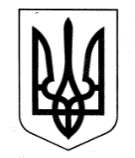 УКРАЇНАЧОРНОМОРСЬКА МІСЬКА РАДАОдеського районуОдеської областіРІШЕННЯ______________                                               ________________                               З метою ефективного управління об’єктами комунальної власності Чорноморської міської територіальної громади, беручи до уваги звернення директора                                                             КП «Чорноморськводоканал» Чорноморської міської ради Одеського району Одеської області №44/07-02 від 24.02.2023  (лист № Внутр-1854-2023 від 24.02.2023) та начальника КП «БТІ» Чорноморської міської ради Одеського району Одеської області (лист №А-18 від 10.11.2022), відповідно до статті 91 Бюджетного кодексу України, враховуючи рекомендації постійної комісії з фінансово-економічних питань, бюджету, інвестицій та комунальної власності, керуючись пунктом 22 частини першої статті 26 Закону України "Про місцеве самоврядування в Україні",Чорноморська міська рада Одеського району Одеської області вирішила:1. Внести зміни та доповнення до Міської цільової програми фінансової підтримки комунальних підприємств Чорноморської міської ради Одеського району Одеської області на 2023 рік, затвердженої рішенням Чорноморської міської ради Одеського району Одеської області від 20.12.2022 № 278-VIII (зі змінами та доповненнями) (далі – Програма), а саме:1.1. Викласти Паспорт Програми у новій редакції згідно з додатком 1 до даного рішення.1.2. Викласти додатки 1, 2 до Програми  у новій  редакції згідно з додатками 2, 3  до даного  рішення.2. Контроль за виконанням цього рішення покласти на постійну комісію з фінансово-економічних питань, бюджету, інвестицій та комунальної власності, заступників міського голови  відповідно до розподілу посадових обов’язків. Міський голова 	                                                                       Василь ГУЛЯЄВПро внесення змін та доповнень до Міської цільової програми фінансової підтримки комунальних підприємств Чорноморської міської ради Одеського району Одеської області на 2023 рік, затвердженої рішенням Чорноморської міської ради Одеського району Одеської області від 20.12.2022                             № 278-VIII (зі змінами та доповненнями)